АДМИНИСТРАЦИЯ МУНИЦИПАЛЬНОГО ОБРАЗОВАНИЯ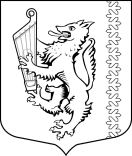 «РОЩИНСКОЕ ГОРОДСКОЕ ПОСЕЛЕНИЕ»ВЫБОРГСКОГО РАЙОНА ЛЕНИНГРАДСКОЙ ОБЛАСТИП О С Т А Н О В Л Е Н И Еот 24.12.2019				                                                                    №776Об утверждении Плана работы комиссии по предупреждению и противодействию коррупции в МО «Рощинское городское поселение» на 2020 годВ целях реализации Федерального закона от 25 декабря 2008 года № 273-ФЗ «О противодействии коррупции», областного закона от 17 июня 2011 года № 44-оз «О противодействии коррупции в Ленинградской области», администрация МО «Рощинское городское поселение», постановляет:Утвердить План работы комиссии по предупреждению и противодействию коррупции в МО «Рощинское городское поселение» на 2020 год  (приложение № 1).Настоящее постановление разместить на официальном сайте МО «Рощинское городское поселение» в информационно-телекоммуникационной сети «Интернет». Контроль за исполнением настоящего постановления оставляю за собой.Глава администрации                                                                                   В.Г. СавиновПриложение №1к постановлению администрации МО «Рощинское городское поселение» №776 от 24.12.2019 № п/пРассматриваемые вопросыОтветственные исполнителисрокО проведении мероприятий по предупреждению  и  противодействию коррупции в МО «Рощинское городское поселение»заместитель главы администрациикомиссия1 кварталРассмотрение вопросов правоприменительной практики по результатам вступивших в законную силу решений судов, арбитражных судов о признании недействительными ненормативных правовых актов, незаконными решений и действий (бездействия) указанных органов, организаций и их должностных лиц в целях выработки и принятия мер по предупреждению и устранению причин выявленных нарушенийсектор по организационным и общим вопросам1 кварталО результатах выполнения муниципального плана противодействия коррупции МО «Рощинское городское поселение»заместитель главы администрациикомиссия1 кварталО поступивших в МО «Рощинское городское поселение» актах прокурорского реагирования и принятых мерах по устранению выявленных нарушений в сфере противодействия коррупциисектор по организационным и общим вопросам1 кварталО результатах антикоррупционной экспертизы нормативных правовых актов и проектов нормативных правовых актов в администрации МО «Рощинское городское поселение»заместитель главы администрации2 кварталРассмотрение вопросов правоприменительной практики по результатам вступивших в законную силу решений судов, арбитражных судов о признании недействительными ненормативных правовых актов, незаконными решений и действий (бездействия) указанных органов, организаций и их должностных лиц в целях выработки и принятия мер по предупреждению и устранению причин выявленных нарушенийсектор по организационным и общим вопросам2 кварталО мерах по предупреждению коррупции, принимаемых в муниципальных бюджетных учреждениях МО «Рощинское городское поселение»руководители учреждений2 кварталО поступивших в МО «Рощинское городское поселение» актах прокурорского реагирования и принятых мерах по устранению выявленных нарушений в сфере противодействия коррупциисектор по организационным и общим вопросам2 кварталО результатах исполнения муниципальными служащими обязанности по предоставлению сведений о доходах, об имуществе и обязательствах имущественного характера в отношении себя, супруги (супруга), несовершеннолетних детейспециалист по кадровым вопросам3 кварталРассмотрение вопросов правоприменительной практики по результатам вступивших в законную силу решений судов, арбитражных судов о признании недействительными ненормативных правовых актов, незаконными решений и действий (бездействия) указанных органов, организаций и их должностных лиц в целях выработки и принятия мер по предупреждению и устранению причин выявленных нарушенийсектор по организационным и общим вопросам3 кварталО результатах деятельности комиссии по соблюдению требований к служебному поведению муниципальных служащих и урегулированию конфликта интересов в администрации  МО «Рощинское городское поселение»специалист по кадровым вопросам3 кварталО поступивших в МО «Рощинское городское поселение» актах прокурорского реагирования и принятых мерах по устранению выявленных нарушений в сфере противодействия коррупциисектор по организационным и общим вопросам3 кварталРезультаты  антикоррупционной экспертизы нормативных правовых актов и проектов нормативных правовых актов администрации МО  «Рощинское городское поселение»заместитель главы администрации4 кварталО результатах выполнения муниципального плана противодействия коррупции МО «Рощинское городское поселение»заместитель главы администрациикомиссия4 кварталИтоги работы комиссии по предупреждению и противодействию коррупции за 2020 годкомиссия4 кварталО мерах по предупреждению коррупции, принимаемых в муниципальных бюджетных учреждениях МО «Рощинское городское поселение»руководители учреждений4 кварталРассмотрение вопросов правоприменительной практики по результатам вступивших в законную силу решений судов, арбитражных судов о признании недействительными ненормативных правовых актов, незаконными решений и действий (бездействия) указанных органов, организаций и их должностных лиц в целях выработки и принятия мер по предупреждению и устранению причин выявленных нарушенийсектор по организационным и общим вопросам4 кварталО поступивших в МО «Рощинское городское поселение» актах прокурорского реагирования и принятых мерах по устранению выявленных нарушений в сфере противодействия коррупциисектор по организационным и общим вопросам4 квартал